11 juillet 2018Le T-Cross : un nouveau format pour Volkswagen Le nouveau T-Cross prend forme. Ce véhicule aux dimensions compactes et à la construction intelligente est adapté à la ville et sera présenté en première mondiale à l’automne. Avec ce modèle, Volkswagen va étendre sa gamme SUV en proposant un nouveau modèle d’entrée de gamme. T-Cross, T-Roc, Tiguan, Tiguan Allspace et Touareg sont les cinq formats SUV de la marque en Europe. Toujours proposé en version traction avant, il est conçu de manière fonctionnelle et offre un niveau de personnalisation maximal. « I am more », c’est ce que promet le lancement du nouveau SUV. Ce slogan reflète la philosophie qui se cache derrière le T-Cross : offrir plus que d’autres, sans toutefois coûter plus.« I am more ». Ce slogan est subdivisé en quatre propriétés du T-Cross : 
« I am practical », plus d’espace et de modularité, « I am cool », design masculin et individualité maximale, « I am intuitive », numérique et connecté et « I am safe », l’une des voitures les plus sûres proposées sur le marché. Le SUV le plus compact de Volkswagen présente une longueur de 4 107 mm et une hauteur de 1 558 mm. Le T-Cross est ainsi plus grand qu’une Polo. Le T-Cross est entraîné par quatre moteurs à turbocompresseur. Les versions essence (TSI) sont combinées à un filtre à particules essence. Ils développent 70 kW (95 ch), 85 kW (115 ch) et 110 kW (150 ch). La version diesel présente une puissance de 70 kW (95 ch).« I am practical ». Le nouveau SUV offre une habitabilité surprenante grâce à la plate-forme modulaire à moteur transversal (MQB). Cette base innovante place l’essieu avant un peu plus vers l’avant, offrant ainsi des dimensions plus généreuses au niveau de l’empattement et de l’habitacle et un plus grand volume de rangement. Ce dernier est d’ailleurs variable : pour s’adapter à chaque situation, la banquette arrière de série peut être réglée en approche pour obtenir davantage d’espace au niveau des jambes ou dans le coffre à bagages (385 à 455 litres). Le volume de charge maximal est le meilleur proposé dans ce segment. Le dossier du siège du passager avant rabattable offre encore plus de flexibilité. La position de siège élevée du T-Cross est typique pour un SUV. Cette perspective surélevée de 597 mm à l’avant et de 652 mm à l’arrière est obtenue grâce à une plus grande garde au sol et aux sièges.« I am cool ». Le design est affirmé. La partie avant est remarquablement haute. Une ligne de caractère divise les surfaces latérales. Elle forme à l’arrière une partie latérale puissante et y intègre un nouvel élément de design Volkswagen : la bande de réflecteurs apposée sur toute la partie arrière, encadrée par un écran noir. Les panneaux de tableau de bord bicolores et les douze couleurs pour la carrosserie (deux couleurs en option) allient un style rafraîchissant avec un habitacle particulièrement spacieux pour cette catégorie. « I am Intuitive ». Il est trop tôt pour présenter tous les nouveaux détails techniques proposés à l’intérieur. Une chose est toutefois sûre : le T-Cross sera doté d’un poste de conduite numérique en option avec un écran tactile d’infodivertissement de 8 pouces et de l’Active Info Display (combiné d’instruments) de dernière génération. Les commandes sont intuitives. Quatre ports USB (deux à l’avant et deux à l’arrière) et le rechargement sans fil permettent de disposer d’une connexion optimale et de suffisamment d’énergie pour les smartphones. Le système de fermeture et de démarrage sans clé Keyless Access disponible en option rend l’accès au T-Cross plus confortable. L’assistant de feux de route Light Assist également disponible en option permet au conducteur de profiter automatiquement de l'assistance des feux de route.« I am safe ». L’influence positive de la plate-forme modulaire à moteur transversal se répercute sur toutes les parties du T-Cross. Grâce à la plate-forme MQB, le SUV sera l’un des véhicules les plus sûrs de sa catégorie, et ce, grâce à ses excellents dispositifs en cas de collision et à une grande gamme de systèmes d’aide à la conduite. Les systèmes suivants sont toujours de série : le système de surveillance des environs Front Assist, l’assistant de maintien de voie Lane Assist ainsi que d’autres, tels que le capteur d’angle mort (signale au conducteur les véhicules qui se trouvent dans l’angle mort), le Rear Traffic Alert (prévient le conducteur si des véhicules s’approchent latéralement à l’arrière du T-Cross), la fonction de freinage d’urgence en ville avec reconnaissance des piétons et le système de protection proactive des occupants (réagit juste avant un accident, entre autres en fermant les vitres et le toit coulissant, en tendant les ceintures de sécurité et en renforçant la pression de freinage).Stratégie SUVUne douzaine de nouveaux SUV Volkswagen entre 2016 et 2020Volkswagen intensifie sa campagne SUV à travers le monde avec le nouveau T-Cross. Celle-ci a démarré avec le Tiguan actuel en 2016. En 2017, le Tiguan Allspace offrant jusqu’à 7 places et le T-Roc plus compact ont suivi. Parallèlement, Volkswagen a introduit sur le marché l’Atlas développé pour les États-Unis et son équivalent chinois Teramont dans le segment supérieur, chacun de ses véhicules ayant sept sièges. L’année 2018 commence sur les chapeaux de roue : à New York, Volkswagen of America a présenté les deux concepts Atlas Cross Sport (véhicule à cinq sièges prêt à être produit en série) et Tanoak (pick-up). En Chine, Volkswagen a présenté en avant-première le nouveau Touareg, le modèle phare de la marque. Pour les débuts du Touareg, l’entreprise a présenté à Pékin deux futurs SUV pour la Chine : le Powerful Family SUV (concept d’un véhicule polyvalent conçu pour les familles) et l’Advanced Midsize SUV (pendant du concept Atlas Cross Sport). Un regard vers l’avenir révèle également des faits concrets : en 2020, le premier SUV 100 % électrique de Volkswagen, l’I.D. CROZZ, sera introduit sur le marché. Avec une offre allant du T-Cross à l’I.D. CROZZ, Volkswagen proposera l’une des plus grandes gammes SUV mondiales et couvrira ainsi pratiquement l’ensemble des segments majeurs.Press contact VolkswagenJean-Marc PontevillePR ManagerTél. : +32 (0)2 536.50.36Jean-marc.ponteville@dieteren.beS.A. D’Ieteren N.VMaliestraat 50, rue du Mail1050 Brussel/BruxellesBTW/TVA BE0403.448.140RPR Brussel/RPM Bruxelles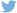 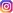 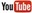 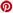 Plus d’informationshttp://www.dieteren.be/dieteren-auto-fr.htmlAvec le T-Cross compact, Volkswagen ajoute un modèle d’entrée de gamme pratique et séduisant dans son offre de SUVLe nouveau T-Cross séduit par ses nombreuses possibilités de personnalisationLe nouveau T-Cross, doté d’une grille de calandre dominante et d’arches de roue accentuées, présente un design sophistiqué et une personnalité bien à luiAvec son concept d’habitacle innovant et généreux, le nouveau T-Cross offre un maximum de flexibilitéLe nouveau T-Cross est numérique et connectéLe nouveau T-Cross introduit dans la catégorie des compactes un grand nombre de systèmes d’aide à la conduite proposés sur les segments supérieursLe Groupe Volkswagenwww.volkswagenag.comD’Ieterenhttp://www.dieteren.com/fr